             NOMBRE: _________________________________________________________________________________    DESEMPEÑO: Comprende y analiza la importancia que tiene el adecuado control respiratorio en la vida del niño al realizar actividad física.    FECHA DE ENTREGA:  Agosto 10 2020 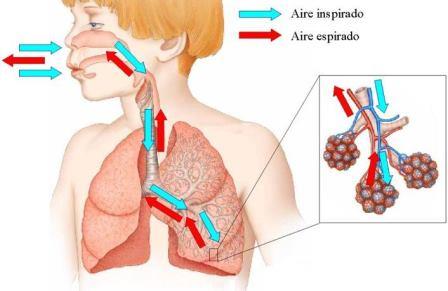 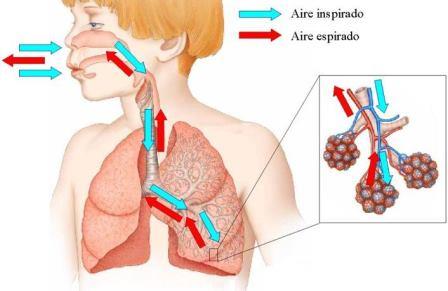 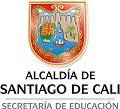 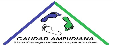 TALLER DE AREATALLER DE AREATALLER DE AREATALLER DE AREATALLER DE AREATALLER DE AREAINSTITUCION EDUCATIVA JUAN DE AMPUDIA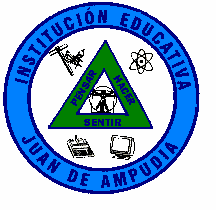 CÓDIGOVERSIÓNVERSIÓNFECHA DE APROBACIONPAGINAPAGINAINSTITUCION EDUCATIVA JUAN DE AMPUDIAFO-GA-007020209-02-20161 DE 11 DE 1INSTITUCION EDUCATIVA JUAN DE AMPUDIAAREAAREAAREAFECHAFECHAGRADODOCENTEDOCENTEEDUCACION FISICAEDUCACION FISICAEDUCACION FISICA 21/07/2020                                  21/07/2020                                 3-1 y 3-2MARISOL GOMEZMARISOL GOMEZ